С О В Е Т   Д Е П У Т А Т О В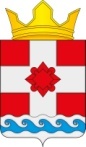 КУЗЬМИЩЕНСКОГО СЕЛЬСКОГО ПОСЕЛЕНИЯКостромского муниципального района Костромской областиР Е Ш Е Н И ЕВ соответствии с уставом муниципального образования Кузьмищенское сельское поселение, Положением о бюджетном процессе в муниципальном образовании Кузьмищенское сельское поселение, утвержденным решением Совета депутатов от 14.11.2015 г. № 3-1, заслушав и обсудив доклад экономиста по финансовой работе администрации Кузьмищенского сельского поселения об исполнении бюджета Кузьмищенского сельского поселения за 4 квартал 2021 года Совет депутатов РЕШИЛ:      1. Утвердить отчет об исполнении бюджета Кузьмищенского сельского поселения Костромского муниципального района за 4 квартал 2021 года по доходам в сумме 10 720 619,62 рублей, по расходам в сумме 9 524 653,20 рублей с профицитом бюджета 1 195 966,42 рублей и со следующими показателями:1.1.доходы бюджета Кузьмищенского сельского поселения Костромского муниципального района по кодам классификации доходов бюджетов за 4 квартал 2021 года согласно приложению № 1 к настоящему решению;1.2.ведомственная структура, распределение бюджетных ассигнований по разделам, подразделам, целевым статьям и видам расходов классификации расходов бюджетов Российской Федерации бюджета Кузьмищенского сельского поселения за 4 квартал 2021 года согласно приложению № 2 к настоящему решению;1.3.Источники финансирования дефицита бюджета Кузьмищенского сельского поселения Костромского муниципального района за 4 квартал 2021 года согласно приложению №3.4.Настоящее Решение с приложениями опубликовать в информационном бюллетене «Кузьмищенский вестник» и вступает в силу с момента опубликования.Председатель Совета депутатов,Глава Кузьмищенскогосельского поселения                                                                         О.Н. ГолубеваПриложение 1
к Решению Совета депутатов Кузьмищенского сельского поселения
«Об исполнении бюджета Кузьмищенского сельского поселения за 4 квартал 2021 год »
                                                                                                           от  29.07.2022г. № 20 Приложение 1
к Решению Совета депутатов Кузьмищенского сельского поселения
«Об исполнении бюджета Кузьмищенского сельского поселения за 4 квартал 2021 год »
                                                                                                           от  29.07.2022г. № 20 Приложение 1
к Решению Совета депутатов Кузьмищенского сельского поселения
«Об исполнении бюджета Кузьмищенского сельского поселения за 4 квартал 2021 год »
                                                                                                           от  29.07.2022г. № 20 Приложение 1
к Решению Совета депутатов Кузьмищенского сельского поселения
«Об исполнении бюджета Кузьмищенского сельского поселения за 4 квартал 2021 год »
                                                                                                           от  29.07.2022г. № 20 Приложение 1
к Решению Совета депутатов Кузьмищенского сельского поселения
«Об исполнении бюджета Кузьмищенского сельского поселения за 4 квартал 2021 год »
                                                                                                           от  29.07.2022г. № 20 Приложение 1
к Решению Совета депутатов Кузьмищенского сельского поселения
«Об исполнении бюджета Кузьмищенского сельского поселения за 4 квартал 2021 год »
                                                                                                           от  29.07.2022г. № 20 Приложение 1
к Решению Совета депутатов Кузьмищенского сельского поселения
«Об исполнении бюджета Кузьмищенского сельского поселения за 4 квартал 2021 год »
                                                                                                           от  29.07.2022г. № 20 Приложение 1
к Решению Совета депутатов Кузьмищенского сельского поселения
«Об исполнении бюджета Кузьмищенского сельского поселения за 4 квартал 2021 год »
                                                                                                           от  29.07.2022г. № 20 1. Доходы бюджета1. Доходы бюджета1. Доходы бюджета1. Доходы бюджета1. Доходы бюджета1. Доходы бюджета1. Доходы бюджета1. Доходы бюджетаНаименование показателяКод строкиКод дохода по бюджетной классификацииУтвержденные бюджетные назначенияИсполненоИсполнено% к исполнению% к исполнению12345566Доходы бюджета - всего010X11 467 747,0010 720 619,6210 720 619,6293,4893,48в том числе:#ДЕЛ/0!#ДЕЛ/0!НАЛОГОВЫЕ И НЕНАЛОГОВЫЕ ДОХОДЫ010000 100000000000000003 545 801,002 836 139,622 836 139,6279,9979,99НАЛОГИ НА ПРИБЫЛЬ, ДОХОДЫ010000 10100000000000000542 200,00483 794,66483 794,6689,2389,23Налог на доходы физических лиц010000 10102000010000110542 200,00483 794,66483 794,6689,2389,23Налог на доходы физических лиц с доходов, источником которых является налоговый агент, за исключением доходов, в отношении которых исчисление и уплата налога осуществляются в соответствии со статьями 227, 227.1 и 228 Налогового кодекса Российской Федерации010000 10102010010000110520 000,00464 320,87464 320,8789,2989,29Налог на доходы физических лиц с доходов, полученных от осуществления деятельности физическими лицами, зарегистрированными в качестве индивидуальных предпринимателей, нотариусов, занимающихся частной практикой, адвокатов, учредивших адвокатские кабинеты, и других лиц, занимающихся частной практикой в соответствии со статьей 227 Налогового кодекса Российской Федерации010000 1010202001000011015 500,0015 078,6315 078,6397,2897,28Налог на доходы физических лиц с доходов, полученных физическими лицами в соответствии со статьей 228 Налогового кодекса Российской Федерации010000 101020300100001103 000,001 033,411 033,4134,4534,45Налог на доходы физических лиц в виде фиксированных авансовых платежей с доходов, полученных физическими лицами, являющимися иностранными гражданами, осуществляющими трудовую деятельность по найму на основании патента в соответствии со статьей 227.1 Налогового кодекса Российской Федерации010000 101020400100001103 700,003 361,753 361,7590,8690,86НАЛОГИ НА ТОВАРЫ (РАБОТЫ, УСЛУГИ), РЕАЛИЗУЕМЫЕ НА ТЕРРИТОРИИ РОССИЙСКОЙ ФЕДЕРАЦИИ010000 10300000000000000303 526,00325 791,39325 791,39107,34107,34Акцизы по подакцизным товарам (продукции), производимым на территории Российской Федерации010000 10302000010000110303 526,00325 791,39325 791,39107,34107,34Доходы от уплаты акцизов на дизельное топливо, подлежащие распределению между бюджетами субъектов Российской Федерации и местными бюджетами с учетом установленных дифференцированных нормативов отчислений в местные бюджеты010000 10302230010000110109 773,00150 404,71150 404,71137,01137,01Доходы от уплаты акцизов на дизельное топливо, подлежащие распределению между бюджетами субъектов Российской Федерации и местными бюджетами с учетом установленных дифференцированных нормативов отчислений в местные бюджеты (по нормативам, установленным федеральным законом о федеральном бюджете в целях формирования дорожных фондов субъектов Российской Федерации)010000 10302231010000110109 773,00150 404,71150 404,71137,01137,01Доходы от уплаты акцизов на моторные масла для дизельных и (или) карбюраторных (инжекторных) двигателей, подлежащие распределению между бюджетами субъектов Российской Федерации и местными бюджетами с учетом установленных дифференцированных нормативов отчислений в местные бюджеты010000 10302240010000110703,001 057,741 057,74150,46150,46Доходы от уплаты акцизов на моторные масла для дизельных и (или) карбюраторных (инжекторных) двигателей, подлежащие распределению между бюджетами субъектов Российской Федерации и местными бюджетами с учетом установленных дифференцированных нормативов отчислений в местные бюджеты (по нормативам, установленным федеральным законом о федеральном бюджете в целях формирования дорожных фондов субъектов Российской Федерации)010000 10302241010000110703,001 057,741 057,74150,46150,46Доходы от уплаты акцизов на автомобильный бензин, подлежащие распределению между бюджетами субъектов Российской Федерации и местными бюджетами с учетом установленных дифференцированных нормативов отчислений в местные бюджеты010000 10302250010000110212 929,00199 976,80199 976,8093,9293,92Доходы от уплаты акцизов на автомобильный бензин, подлежащие распределению между бюджетами субъектов Российской Федерации и местными бюджетами с учетом установленных дифференцированных нормативов отчислений в местные бюджеты (по нормативам, установленным федеральным законом о федеральном бюджете в целях формирования дорожных фондов субъектов Российской Федерации)010000 10302251010000110212 929,00199 976,80199 976,8093,9293,92Доходы от уплаты акцизов на прямогонный бензин, подлежащие распределению между бюджетами субъектов Российской Федерации и местными бюджетами с учетом установленных дифференцированных нормативов отчислений в местные бюджеты010000 10302260010000110-19 879,00-25 647,86-25 647,86129,02129,02Доходы от уплаты акцизов на прямогонный бензин, подлежащие распределению между бюджетами субъектов Российской Федерации и местными бюджетами с учетом установленных дифференцированных нормативов отчислений в местные бюджеты (по нормативам, установленным федеральным законом о федеральном бюджете в целях формирования дорожных фондов субъектов Российской Федерации)010000 10302261010000110-19 879,00-25 647,86-25 647,86129,02129,02НАЛОГИ НА СОВОКУПНЫЙ ДОХОД010000 10500000000000000421 000,00295 062,90295 062,9070,0970,09Налог, взимаемый в связи с применением упрощенной системы налогообложения010000 10501000000000110416 000,00290 062,90290 062,9069,7369,73Налог, взимаемый с налогоплательщиков, выбравших в качестве объекта налогообложения доходы010000 10501010010000110266 000,00271 983,81271 983,81102,25102,25Налог, взимаемый с налогоплательщиков, выбравших в качестве объекта налогообложения доходы010000 10501011010000110266 000,00271 983,81271 983,81102,25102,25Налог, взимаемый с налогоплательщиков, выбравших в качестве объекта налогообложения доходы, уменьшенные на величину расходов010000 10501020010000110150 000,0039 125,0139 125,0126,0826,08Налог, взимаемый с налогоплательщиков, выбравших в качестве объекта налогообложения доходы, уменьшенные на величину расходов (в том числе минимальный налог, зачисляемый в бюджеты субъектов Российской Федерации)010000 10501021010000110150 000,0039 125,0139 125,0126,0826,08Минимальный налог, зачисляемый в бюджеты субъектов Российской Федерации (за налоговые периоды, истекшие до 1 января 2016 года)010000 105010500100001100,00-21 045,92-21 045,92#ДЕЛ/0!#ДЕЛ/0!Единый сельскохозяйственный налог010000 105030000100001105 000,005 000,005 000,00100,00100,00Единый сельскохозяйственный налог010000 105030100100001105 000,005 000,005 000,00100,00100,00НАЛОГИ НА ИМУЩЕСТВО010000 106000000000000001 410 000,001 298 130,631 298 130,6392,0792,07Налог на имущество физических лиц010000 10601000000000110260 000,00243 270,68243 270,6893,5793,57Налог на имущество физических лиц, взимаемый по ставкам, применяемым к объектам налогообложения, расположенным в границах сельских поселений010000 10601030100000110260 000,00243 270,68243 270,6893,5793,57Земельный налог010000 106060000000001101 150 000,001 054 859,951 054 859,9591,7391,73Земельный налог с организаций010000 10606030000000110290 000,00262 877,02262 877,0290,6590,65Земельный налог с организаций, обладающих земельным участком, расположенным в границах сельских поселений010000 10606033100000110290 000,00262 877,02262 877,0290,6590,65Земельный налог с физических лиц010000 10606040000000110860 000,00791 982,93791 982,9392,0992,09Земельный налог с физических лиц, обладающих земельным участком, расположенным в границах сельских поселений010000 10606043100000110860 000,00791 982,93791 982,9392,0992,09ЗАДОЛЖЕННОСТЬ И ПЕРЕРАСЧЕТЫ ПО ОТМЕНЕННЫМ НАЛОГАМ, СБОРАМ И ИНЫМ ОБЯЗАТЕЛЬНЫМ ПЛАТЕЖАМ010000 109000000000000000,00-178,66-178,66#ДЕЛ/0!#ДЕЛ/0!Налоги на имущество010000 109040000000001100,00-178,66-178,66#ДЕЛ/0!#ДЕЛ/0!Земельный налог (по обязательствам, возникшим до 1 января 2006 года)010000 109040500000001100,00-178,66-178,66#ДЕЛ/0!#ДЕЛ/0!Земельный налог (по обязательствам, возникшим до 1 января 2006 года), мобилизуемый на территориях сельских поселений010000 109040531000001100,00-178,66-178,66#ДЕЛ/0!#ДЕЛ/0!ДОХОДЫ ОТ ИСПОЛЬЗОВАНИЯ ИМУЩЕСТВА, НАХОДЯЩЕГОСЯ В ГОСУДАРСТВЕННОЙ И МУНИЦИПАЛЬНОЙ СОБСТВЕННОСТИ010000 11100000000000000274 000,00157 633,31157 633,3157,5357,53Доходы, получаемые в виде арендной либо иной платы за передачу в возмездное пользование государственного и муниципального имущества (за исключением имущества бюджетных и автономных учреждений, а также имущества государственных и муниципальных унитарных предприятий, в том числе казенных)010000 111050000000001200,0022 059,7222 059,72#ДЕЛ/0!#ДЕЛ/0!Доходы от сдачи в аренду имущества, составляющего государственную (муниципальную) казну (за исключением земельных участков)010000 111050700000001200,0022 059,7222 059,72#ДЕЛ/0!#ДЕЛ/0!Доходы от сдачи в аренду имущества, составляющего казну сельских поселений (за исключением земельных участков)010000 111050751000001200,0022 059,7222 059,72#ДЕЛ/0!#ДЕЛ/0!Прочие доходы от использования имущества и прав, находящихся в государственной и муниципальной собственности (за исключением имущества бюджетных и автономных учреждений, а также имущества государственных и муниципальных унитарных предприятий, в том числе казенных)010000 11109000000000120274 000,00135 573,59135 573,5949,4849,48Прочие поступления от использования имущества, находящегося в государственной и муниципальной собственности (за исключением имущества бюджетных и автономных учреждений, а также имущества государственных и муниципальных унитарных предприятий, в том числе казенных)010000 11109040000000120274 000,00135 573,59135 573,5949,4849,48Прочие поступления от использования имущества, находящегося в собственности сельских поселений (за исключением имущества муниципальных бюджетных и автономных учреждений, а также имущества муниципальных унитарных предприятий, в том числе казенных)010000 11109045100000120274 000,00135 573,59135 573,5949,4849,48ДОХОДЫ ОТ ОКАЗАНИЯ ПЛАТНЫХ УСЛУГ И КОМПЕНСАЦИИ ЗАТРАТ ГОСУДАРСТВА010000 11300000000000000121 000,0075 905,3975 905,3962,7362,73Доходы от оказания платных услуг (работ)010000 113010000000001301 000,001 380,001 380,00138,00138,00Прочие доходы от оказания платных услуг (работ)010000 113019900000001301 000,001 380,001 380,00138,00138,00Прочие доходы от оказания платных услуг (работ) получателями средств бюджетов сельских поселений010000 113019951000001301 000,001 380,001 380,00138,00138,00Доходы от компенсации затрат государства010000 11302000000000130120 000,0074 525,3974 525,3962,1062,10Доходы, поступающие в порядке возмещения расходов, понесенных в связи с эксплуатацией имущества010000 11302060000000130120 000,0074 525,3974 525,3962,1062,10Доходы, поступающие в порядке возмещения расходов, понесенных в связи с эксплуатацией имущества сельских поселений010000 11302065100000130120 000,0074 525,3974 525,3962,1062,10ДОХОДЫ ОТ ПРОДАЖИ МАТЕРИАЛЬНЫХ И НЕМАТЕРИАЛЬНЫХ АКТИВОВ010000 11400000000000000468 475,00200 000,00200 000,0042,6942,69Доходы от реализации имущества, находящегося в государственной и муниципальной собственности (за исключением движимого имущества бюджетных и автономных учреждений, а также имущества государственных и муниципальных унитарных предприятий, в том числе казенных)010000 11402000000000000468 475,00200 000,00200 000,0042,6942,69Доходы от реализации имущества, находящегося в собственности сельских поселений (за исключением имущества муниципальных бюджетных и автономных учреждений, а также имущества муниципальных унитарных предприятий, в том числе казенных), в части реализации материальных запасов по указанному имуществу010000 11402050100000440468 475,00200 000,00200 000,0042,6942,69Доходы от реализации иного имущества, находящегося в собственности сельских поселений (за исключением имущества муниципальных бюджетных и автономных учреждений, а также имущества муниципальных унитарных предприятий, в том числе казенных), в части реализации материальных запасов по указанному имуществу010000 11402053100000440468 475,00200 000,00200 000,0042,6942,69ШТРАФЫ, САНКЦИИ, ВОЗМЕЩЕНИЕ УЩЕРБА010000 116000000000000005 600,000,000,000,000,00Платежи в целях возмещения причиненного ущерба (убытков)010000 116100000000001405 600,000,000,000,000,00Доходы от денежных взысканий (штрафов), поступающие в счет погашения задолженности, образовавшейся до 1 января 2020 года, подлежащие зачислению в бюджеты бюджетной системы Российской Федерации по нормативам, действовавшим в 2019 году010000 116101200000001405 600,000,000,000,000,00Доходы от денежных взысканий (штрафов), поступающие в счет погашения задолженности, образовавшейся до 1 января 2020 года, подлежащие зачислению в бюджет муниципального образования по нормативам, действовавшим в 2019 году010000 116101230100001405 600,000,000,000,000,00БЕЗВОЗМЕЗДНЫЕ ПОСТУПЛЕНИЯ010000 200000000000000007 921 946,007 884 480,007 884 480,0099,5399,53БЕЗВОЗМЕЗДНЫЕ ПОСТУПЛЕНИЯ ОТ ДРУГИХ БЮДЖЕТОВ БЮДЖЕТНОЙ СИСТЕМЫ РОССИЙСКОЙ ФЕДЕРАЦИИ010000 202000000000000007 914 786,007 877 320,007 877 320,0099,5399,53Дотации бюджетам бюджетной системы Российской Федерации010000 202100000000001507 207 200,007 207 200,007 207 200,00100,00100,00Дотации на выравнивание бюджетной обеспеченности010000 20215001000000150712 000,00712 000,00712 000,00100,00100,00Дотации бюджетам сельских поселений на выравнивание бюджетной обеспеченности из бюджета субъекта Российской Федерации010000 20215001100000150712 000,00712 000,00712 000,00100,00100,00Дотации на выравнивание бюджетной обеспеченности из бюджетов муниципальных районов, городских округов с внутригородским делением010000 202160010000001506 495 200,006 495 200,006 495 200,00100,00100,00Дотации бюджетам сельских поселений на выравнивание бюджетной обеспеченности из бюджетов муниципальных районов010000 202160011000001506 495 200,006 495 200,006 495 200,00100,00100,00Субсидии бюджетам бюджетной системы Российской Федерации (межбюджетные субсидии)010000 20220000000000150100 600,00100 600,00100 600,00100,00100,00Субсидии бюджетам на обеспечение комплексного развития сельских территорий010000 2022557600000015046 600,0046 600,0046 600,00100,00100,00Субсидии бюджетам сельских поселений на обеспечение комплексного развития сельских территорий010000 2022557610000015046 600,0046 600,0046 600,00100,00100,00Прочие субсидии010000 2022999900000015054 000,0054 000,0054 000,00100,00100,00Прочие субсидии бюджетам сельских поселений010000 2022999910000015054 000,0054 000,0054 000,00100,00100,00Субвенции бюджетам бюджетной системы Российской Федерации010000 2023000000000015099 300,0099 300,0099 300,00100,00100,00Субвенции местным бюджетам на выполнение передаваемых полномочий субъектов Российской Федерации010000 202300240000001502 800,002 800,002 800,00100,00100,00Субвенции бюджетам сельских поселений на выполнение передаваемых полномочий субъектов Российской Федерации010000 202300241000001502 800,002 800,002 800,00100,00100,00Субвенции бюджетам на осуществление первичного воинского учета на территориях, где отсутствуют военные комиссариаты010000 2023511800000015096 500,0096 500,0096 500,00100,00100,00Субвенции бюджетам сельских поселений на осуществление первичного воинского учета на территориях, где отсутствуют военные комиссариаты010000 2023511810000015096 500,0096 500,0096 500,00100,00100,00Иные межбюджетные трансферты010000 20240000000000150507 686,00470 220,00470 220,0092,6292,62Межбюджетные трансферты, передаваемые бюджетам муниципальных образований на осуществление части полномочий по решению вопросов местного значения в соответствии с заключенными соглашениями010000 20240014000000150407 686,00370 220,00370 220,0090,8190,81Межбюджетные трансферты, передаваемые бюджетам сельских поселений из бюджетов муниципальных районов на осуществление части полномочий по решению вопросов местного значения в соответствии с заключенными соглашениями010000 20240014100000150407 686,00370 220,00370 220,0090,8190,81Прочие межбюджетные трансферты, передаваемые бюджетам010000 20249999000000150100 000,00100 000,00100 000,00100,00100,00Прочие межбюджетные трансферты, передаваемые бюджетам сельских поселений010000 20249999100000150100 000,00100 000,00100 000,00100,00100,00ПРОЧИЕ БЕЗВОЗМЕЗДНЫЕ ПОСТУПЛЕНИЯ010000 207000000000000007 160,007 160,007 160,00100,00100,00Прочие безвозмездные поступления в бюджеты сельских поселений010000 207050001000001507 160,007 160,007 160,00100,00100,00Поступления от денежных пожертвований, предоставляемых физическими лицами получателям средств бюджетов сельских поселений010000 207050201000001507 160,007 160,007 160,00100,00100,00Приложение 2
к Решению Совета депутатов Кузьмищенского сельского поселения
«Об исполнении бюджета Кузьмищенского сельского поселения за 4 квартал 2021 год »
                                                                                                           от  29.07.2022г. № 20Приложение 2
к Решению Совета депутатов Кузьмищенского сельского поселения
«Об исполнении бюджета Кузьмищенского сельского поселения за 4 квартал 2021 год »
                                                                                                           от  29.07.2022г. № 20Приложение 2
к Решению Совета депутатов Кузьмищенского сельского поселения
«Об исполнении бюджета Кузьмищенского сельского поселения за 4 квартал 2021 год »
                                                                                                           от  29.07.2022г. № 20Приложение 2
к Решению Совета депутатов Кузьмищенского сельского поселения
«Об исполнении бюджета Кузьмищенского сельского поселения за 4 квартал 2021 год »
                                                                                                           от  29.07.2022г. № 20Приложение 2
к Решению Совета депутатов Кузьмищенского сельского поселения
«Об исполнении бюджета Кузьмищенского сельского поселения за 4 квартал 2021 год »
                                                                                                           от  29.07.2022г. № 20Приложение 2
к Решению Совета депутатов Кузьмищенского сельского поселения
«Об исполнении бюджета Кузьмищенского сельского поселения за 4 квартал 2021 год »
                                                                                                           от  29.07.2022г. № 202. Расходы бюджета2. Расходы бюджета2. Расходы бюджета2. Расходы бюджета2. Расходы бюджета2. Расходы бюджетаНаименование показателяКод строкиКод расхода по бюджетной классификацииУтвержденные бюджетные назначенияИсполнено% к исполнению123456Расходы бюджета - всего200X11 479 638,009 524 653,2082,97в том числе:#ДЕЛ/0!ОБЩЕГОСУДАРСТВЕННЫЕ ВОПРОСЫ200000 0100 0000000000 0006 474 056,005 392 266,8183,29Функционирование высшего должностного лица субъекта Российской Федерации и муниципального образования200000 0102 0000000000 0001 017 432,001 014 388,9199,70Высшее должностное лицо муниципального образования200000 0102 6100000000 0001 017 432,001 014 388,9199,70Расходы на выплаты по оплате труда работников органов местного самоуправления200000 0102 6100000110 000884 026,00881 076,6199,67Расходы на выплаты персоналу в целях обеспечения выполнения функций государственными (муниципальными) органами, казенными учреждениями, органами управления государственными внебюджетными фондами200000 0102 6100000110 100884 026,00881 076,6199,67Расходы на выплаты персоналу государственных (муниципальных) органов200000 0102 6100000110 120884 026,00881 076,6199,67Фонд оплаты труда государственных (муниципальных) органов200000 0102 6100000110 121678 926,00677 637,9399,81Взносы по обязательному социальному страхованию на выплаты денежного содержания и иные выплаты работникам государственных (муниципальных) органов200000 0102 6100000110 129205 100,00203 438,6899,19Расходы на обеспечение функций органов местного самоуправления200000 0102 6100000190 000133 406,00133 312,3099,93Расходы на выплаты персоналу в целях обеспечения выполнения функций государственными (муниципальными) органами, казенными учреждениями, органами управления государственными внебюджетными фондами200000 0102 6100000190 100133 406,00133 312,3099,93Расходы на выплаты персоналу государственных (муниципальных) органов200000 0102 6100000190 120133 406,00133 312,3099,93Иные выплаты персоналу государственных (муниципальных) органов, за исключением фонда оплаты труда200000 0102 6100000190 122102 406,00102 390,4099,98Взносы по обязательному социальному страхованию на выплаты денежного содержания и иные выплаты работникам государственных (муниципальных) органов200000 0102 6100000190 12931 000,0030 921,9099,75Функционирование Правительства Российской Федерации, высших исполнительных органов государственной власти субъектов Российской Федерации, местных администраций200000 0104 0000000000 0003 313 880,003 036 304,1791,62Центральный аппарат органа муниципального образования200000 0104 6600000000 0003 313 880,003 036 304,1791,62Расходы на выплаты по оплате труда работников органов местного самоуправления200000 0104 6600000110 0002 325 005,002 309 945,9599,35Расходы на выплаты персоналу в целях обеспечения выполнения функций государственными (муниципальными) органами, казенными учреждениями, органами управления государственными внебюджетными фондами200000 0104 6600000110 1002 325 005,002 309 945,9599,35Расходы на выплаты персоналу государственных (муниципальных) органов200000 0104 6600000110 1202 325 005,002 309 945,9599,35Фонд оплаты труда государственных (муниципальных) органов200000 0104 6600000110 1211 785 718,001 781 150,2299,74Взносы по обязательному социальному страхованию на выплаты денежного содержания и иные выплаты работникам государственных (муниципальных) органов200000 0104 6600000110 129539 287,00528 795,7398,05Расходы на обеспечение функций органов местного самоуправления200000 0104 6600000190 000986 075,00723 558,2273,38Закупка товаров, работ и услуг для обеспечения государственных (муниципальных) нужд200000 0104 6600000190 200937 503,00674 996,2972,00Иные закупки товаров, работ и услуг для обеспечения государственных (муниципальных) нужд200000 0104 6600000190 240937 503,00674 996,2972,00Прочая закупка товаров, работ и услуг200000 0104 6600000190 244687 900,00494 758,2871,92Закупка энергетических ресурсов200000 0104 6600000190 247249 603,00180 238,0172,21Иные бюджетные ассигнования200000 0104 6600000190 80048 572,0048 561,9399,98Уплата налогов, сборов и иных платежей200000 0104 6600000190 85048 572,0048 561,9399,98Уплата налога на имущество организаций и земельного налога200000 0104 6600000190 85118 720,0018 720,00100,00Уплата прочих налогов, сборов200000 0104 6600000190 85215 452,0015 452,00100,00Уплата иных платежей200000 0104 6600000190 85314 400,0014 389,9399,93Расходы на осуществление переданных муниципальным образованиям государственных полномочий Костромской области по составлению протоколов об административных правонарушениях200000 0104 6600072090 0002 800,002 800,00100,00Закупка товаров, работ и услуг для обеспечения государственных (муниципальных) нужд200000 0104 6600072090 2002 800,002 800,00100,00Иные закупки товаров, работ и услуг для обеспечения государственных (муниципальных) нужд200000 0104 6600072090 2402 800,002 800,00100,00Прочая закупка товаров, работ и услуг200000 0104 6600072090 2442 800,002 800,00100,00Обеспечение проведения выборов и референдумов200000 0107 0000000000 000116 500,00116 481,0099,98Непрограммные расходы200000 0107 9900000000 000116 500,00116 481,0099,98Подготовка и проведение муниципальных выборов200000 0107 9900020140 000116 500,00116 481,0099,98Иные бюджетные ассигнования200000 0107 9900020140 800116 500,00116 481,0099,98Специальные расходы200000 0107 9900020140 880116 500,00116 481,0099,98Другие общегосударственные вопросы200000 0113 0000000000 0002 026 244,001 225 092,7360,46Непрограммные расходы200000 0113 9900000000 0002 026 244,001 225 092,7360,46Межбюджетные трансферты бюджету муниципального района на осуществление органами местного самоуправления муниципального района полномочий контрольно-счетного органа поселения по осуществлению внешнего муниципального финансового контроля200000 0113 9900001790 00066 823,0066 823,00100,00Межбюджетные трансферты200000 0113 9900001790 50066 823,0066 823,00100,00Иные межбюджетные трансферты200000 0113 9900001790 54066 823,0066 823,00100,00Содержание имущества, находящегося в казне муниципального образования200000 0113 9900021000 0001 929 821,001 128 751,8858,49Закупка товаров, работ и услуг для обеспечения государственных (муниципальных) нужд200000 0113 9900021000 2001 929 821,001 128 751,8858,49Иные закупки товаров, работ и услуг для обеспечения государственных (муниципальных) нужд200000 0113 9900021000 2401 929 821,001 128 751,8858,49Прочая закупка товаров, работ и услуг200000 0113 9900021000 244176 728,0047 595,4726,93Закупка энергетических ресурсов200000 0113 9900021000 2471 753 093,001 081 156,4161,67Расходы на оплату членских взносов Ассоциации "Совет муниципальных образований Костромской области"200000 0113 9900022020 0001 800,001 750,5097,25Иные бюджетные ассигнования200000 0113 9900022020 8001 800,001 750,5097,25Уплата налогов, сборов и иных платежей200000 0113 9900022020 8501 800,001 750,5097,25Уплата иных платежей200000 0113 9900022020 8531 800,001 750,5097,25Расходы на оплату административных штрафов и исполнение судебных актов200000 0113 9900022030 0004 900,004 867,3599,33Иные бюджетные ассигнования200000 0113 9900022030 8004 900,004 867,3599,33Уплата налогов, сборов и иных платежей200000 0113 9900022030 8504 900,004 867,3599,33Уплата иных платежей200000 0113 9900022030 8534 900,004 867,3599,33Обеспечение прочих обязательств муниципального образования200000 0113 9900022040 00022 900,0022 900,00100,00Закупка товаров, работ и услуг для обеспечения государственных (муниципальных) нужд200000 0113 9900022040 20022 900,0022 900,00100,00Иные закупки товаров, работ и услуг для обеспечения государственных (муниципальных) нужд200000 0113 9900022040 24022 900,0022 900,00100,00Прочая закупка товаров, работ и услуг200000 0113 9900022040 24422 900,0022 900,00100,00НАЦИОНАЛЬНАЯ ОБОРОНА200000 0200 0000000000 00096 500,0096 500,00100,00Мобилизационная и вневойсковая подготовка200000 0203 0000000000 00096 500,0096 500,00100,00Центральный аппарат органа муниципального образования200000 0203 6600000000 00096 500,0096 500,00100,00Расходы на осуществление переданных государственных полномочий Российской Федерации по первичному воинскому учету на территориях, где отсутствуют военные комиссариаты200000 0203 6600051180 00096 500,0096 500,00100,00Расходы на выплаты персоналу в целях обеспечения выполнения функций государственными (муниципальными) органами, казенными учреждениями, органами управления государственными внебюджетными фондами200000 0203 6600051180 10096 500,0096 500,00100,00Расходы на выплаты персоналу государственных (муниципальных) органов200000 0203 6600051180 12096 500,0096 500,00100,00Фонд оплаты труда государственных (муниципальных) органов200000 0203 6600051180 12174 116,7874 116,78100,00Взносы по обязательному социальному страхованию на выплаты денежного содержания и иные выплаты работникам государственных (муниципальных) органов200000 0203 6600051180 12922 383,2222 383,22100,00НАЦИОНАЛЬНАЯ БЕЗОПАСНОСТЬ И ПРАВООХРАНИТЕЛЬНАЯ ДЕЯТЕЛЬНОСТЬ200000 0300 0000000000 00035 000,0012 192,0034,83Защита населения и территории от чрезвычайных ситуаций природного и техногенного характера, пожарная безопасность200000 0310 0000000000 00035 000,0012 192,0034,83Непрограммные расходы200000 0310 9900000000 00035 000,0012 192,0034,83Реализация мероприятий по обеспечению первичных мер пожарной безопасности в границах населенных пунктов поселения200000 0310 9900023200 00035 000,0012 192,0034,83Закупка товаров, работ и услуг для обеспечения государственных (муниципальных) нужд200000 0310 9900023200 20035 000,0012 192,0034,83Иные закупки товаров, работ и услуг для обеспечения государственных (муниципальных) нужд200000 0310 9900023200 24035 000,0012 192,0034,83Прочая закупка товаров, работ и услуг200000 0310 9900023200 24435 000,0012 192,0034,83НАЦИОНАЛЬНАЯ ЭКОНОМИКА200000 0400 0000000000 0001 751 212,001 182 628,3967,53Дорожное хозяйство (дорожные фонды)200000 0409 0000000000 0001 751 212,001 182 628,3967,53Муниципальная программа "Комплексное развитие транспортной инфраструктуры муниципального образования"200000 0409 0200000000 0001 751 212,001 182 628,3967,53Расходы на осуществление полномочий по организации дорожной деятельности в отношении автомобильных дорог общего пользования местного значения вне границ населенных пунктов в границах Костромского муниципального района Костромской области200000 0409 0200020300 000407 686,00370 220,0090,81Закупка товаров, работ и услуг для обеспечения государственных (муниципальных) нужд200000 0409 0200020300 200407 686,00370 220,0090,81Иные закупки товаров, работ и услуг для обеспечения государственных (муниципальных) нужд200000 0409 0200020300 240407 686,00370 220,0090,81Прочая закупка товаров, работ и услуг200000 0409 0200020300 244407 686,00370 220,0090,81Содержание сети автомобильных дорог общего пользования местного значения за счет средств муниципального образования200000 0409 0200024010 0001 040 000,00558 766,0953,73Закупка товаров, работ и услуг для обеспечения государственных (муниципальных) нужд200000 0409 0200024010 2001 040 000,00558 766,0953,73Иные закупки товаров, работ и услуг для обеспечения государственных (муниципальных) нужд200000 0409 0200024010 2401 040 000,00558 766,0953,73Прочая закупка товаров, работ и услуг200000 0409 0200024010 2441 040 000,00558 766,0953,73Содержание сети автомобильных дорог общего пользования местного значения за счет средств муниципального дорожного фонда200000 0409 0200025010 000303 526,00253 642,3083,57Закупка товаров, работ и услуг для обеспечения государственных (муниципальных) нужд200000 0409 0200025010 200303 526,00253 642,3083,57Иные закупки товаров, работ и услуг для обеспечения государственных (муниципальных) нужд200000 0409 0200025010 240303 526,00253 642,3083,57Прочая закупка товаров, работ и услуг200000 0409 0200025010 244303 526,00253 642,3083,57ЖИЛИЩНО-КОММУНАЛЬНОЕ ХОЗЯЙСТВО200000 0500 0000000000 0001 839 930,001 651 247,6489,75Жилищное хозяйство200000 0501 0000000000 00071 000,0056 851,2180,07Муниципальная программа "Жилищная инфраструктура сельского поселения Костромского муниципального района Костромской области"200000 0501 1000000000 00071 000,0056 851,2180,07Взносы на капитальный ремонт за муниципальный жилищный фонд (в фонд регионального оператора)200000 0501 1000020430 00071 000,0056 851,2180,07Закупка товаров, работ и услуг для обеспечения государственных (муниципальных) нужд200000 0501 1000020430 20071 000,0056 851,2180,07Иные закупки товаров, работ и услуг для обеспечения государственных (муниципальных) нужд200000 0501 1000020430 24071 000,0056 851,2180,07Прочая закупка товаров, работ и услуг200000 0501 1000020430 24471 000,0056 851,2180,07Коммунальное хозяйство200000 0502 0000000000 000189 950,00189 950,00100,00Непрограммные расходы200000 0502 9900000000 000189 950,00189 950,00100,00Расходы на осуществление полномочий по организации водоснабжения в границах поселения200000 0502 9900020651 000189 950,00189 950,00100,00Закупка товаров, работ и услуг для обеспечения государственных (муниципальных) нужд200000 0502 9900020651 200189 950,00189 950,00100,00Иные закупки товаров, работ и услуг для обеспечения государственных (муниципальных) нужд200000 0502 9900020651 240189 950,00189 950,00100,00Прочая закупка товаров, работ и услуг200000 0502 9900020651 244189 950,00189 950,00100,00Благоустройство200000 0503 0000000000 0001 578 980,001 404 446,4388,95Муниципальная программа "Комплексное развитие сельских территорий"200000 0503 0100000000 000106 170,00106 170,00100,00Реализация мероприятий по обеспечению комплексного развития сельских территорий за счет средств заинтересованных лиц200000 0503 0100020770 0007 160,007 160,00100,00Закупка товаров, работ и услуг для обеспечения государственных (муниципальных) нужд200000 0503 0100020770 2007 160,007 160,00100,00Иные закупки товаров, работ и услуг для обеспечения государственных (муниципальных) нужд200000 0503 0100020770 2407 160,007 160,00100,00Прочая закупка товаров, работ и услуг200000 0503 0100020770 2447 160,007 160,00100,00Реализация мероприятий по обеспечению комплексного развития сельских территорий200000 0503 01000L576T 00099 010,0099 010,00100,00Закупка товаров, работ и услуг для обеспечения государственных (муниципальных) нужд200000 0503 01000L576T 20099 010,0099 010,00100,00Иные закупки товаров, работ и услуг для обеспечения государственных (муниципальных) нужд200000 0503 01000L576T 24099 010,0099 010,00100,00Прочая закупка товаров, работ и услуг200000 0503 01000L576T 24499 010,0099 010,00100,00Муниципальная программа "Благоустройство территорий сельского поселения"200000 0503 0600000000 0001 472 810,001 298 276,4388,15Содержание сетей уличного освещения муниципального образования200000 0503 0600020210 000659 810,00630 031,1395,49Закупка товаров, работ и услуг для обеспечения государственных (муниципальных) нужд200000 0503 0600020210 200659 810,00630 031,1395,49Иные закупки товаров, работ и услуг для обеспечения государственных (муниципальных) нужд200000 0503 0600020210 240659 810,00630 031,1395,49Прочая закупка товаров, работ и услуг200000 0503 0600020210 24456 500,0056 026,8099,16Закупка энергетических ресурсов200000 0503 0600020210 247603 310,00574 004,3395,14Прочие мероприятия в области благоустройства200000 0503 0600020240 000705 000,00560 245,3079,47Закупка товаров, работ и услуг для обеспечения государственных (муниципальных) нужд200000 0503 0600020240 200705 000,00560 245,3079,47Иные закупки товаров, работ и услуг для обеспечения государственных (муниципальных) нужд200000 0503 0600020240 240705 000,00560 245,3079,47Прочая закупка товаров, работ и услуг200000 0503 0600020240 244705 000,00560 245,3079,47Расходы на проведение мероприятий по борьбе с борщевиком Сосновского200000 0503 06000S2250 000108 000,00108 000,00100,00Закупка товаров, работ и услуг для обеспечения государственных (муниципальных) нужд200000 0503 06000S2250 200108 000,00108 000,00100,00Иные закупки товаров, работ и услуг для обеспечения государственных (муниципальных) нужд200000 0503 06000S2250 240108 000,00108 000,00100,00Прочая закупка товаров, работ и услуг200000 0503 06000S2250 244108 000,00108 000,00100,00КУЛЬТУРА, КИНЕМАТОГРАФИЯ200000 0800 0000000000 0001 273 340,001 180 218,3692,69Культура200000 0801 0000000000 0001 273 340,001 180 218,3692,69Непрограммные расходы200000 0801 9900000000 0001 273 340,001 180 218,3692,69Расходы на обеспечение деятельности (оказание услуг) подведомственных учреждений - Сохранение и развитие культурно-досуговой деятельности200000 0801 990000059Д 0001 189 639,001 096 518,3192,17Расходы на выплаты персоналу в целях обеспечения выполнения функций государственными (муниципальными) органами, казенными учреждениями, органами управления государственными внебюджетными фондами200000 0801 990000059Д 100671 311,00671 201,3199,98Расходы на выплаты персоналу казенных учреждений200000 0801 990000059Д 110671 311,00671 201,3199,98Фонд оплаты труда учреждений200000 0801 990000059Д 111515 600,00515 515,5799,98Взносы по обязательному социальному страхованию на выплаты по оплате труда работников и иные выплаты работникам учреждений200000 0801 990000059Д 119155 711,00155 685,7499,98Закупка товаров, работ и услуг для обеспечения государственных (муниципальных) нужд200000 0801 990000059Д 200468 828,00379 156,6280,87Иные закупки товаров, работ и услуг для обеспечения государственных (муниципальных) нужд200000 0801 990000059Д 240468 828,00379 156,6280,87Прочая закупка товаров, работ и услуг200000 0801 990000059Д 244452 828,00369 018,1281,49Закупка энергетических ресурсов200000 0801 990000059Д 24716 000,0010 138,5063,37Иные бюджетные ассигнования200000 0801 990000059Д 80049 500,0046 160,3893,25Уплата налогов, сборов и иных платежей200000 0801 990000059Д 85049 500,0046 160,3893,25Уплата налога на имущество организаций и земельного налога200000 0801 990000059Д 85142 000,0041 899,0099,76Уплата прочих налогов, сборов200000 0801 990000059Д 8521 749,000,000,00Уплата иных платежей200000 0801 990000059Д 8535 751,004 261,3874,10Межбюджетные трансферты бюджету муниципального района на осуществление органами местного самоуправления муниципального района полномочий по созданию условий для организации досуга и обеспечения жителей сельского поселения услугами организаций культуры200000 0801 9900000790 00083 701,0083 700,05100,00Межбюджетные трансферты200000 0801 9900000790 50083 701,0083 700,05100,00Иные межбюджетные трансферты200000 0801 9900000790 54083 701,0083 700,05100,00СОЦИАЛЬНАЯ ПОЛИТИКА200000 1000 0000000000 0009 600,009 600,00100,00Пенсионное обеспечение200000 1001 0000000000 0009 600,009 600,00100,00Непрограммные расходы200000 1001 9900000000 0009 600,009 600,00100,00Пенсии за выслугу лет муниципальным служащим200000 1001 9900083110 0009 600,009 600,00100,00Социальное обеспечение и иные выплаты населению200000 1001 9900083110 3009 600,009 600,00100,00Публичные нормативные социальные выплаты гражданам200000 1001 9900083110 3109 600,009 600,00100,00Иные пенсии, социальные доплаты к пенсиям200000 1001 9900083110 3129 600,009 600,00100,00Результат исполнения бюджета (дефицит/профицит)450X-11 891,001 195 966,42XПриложение 3
к Решению Совета депутатов Кузьмищенского сельского поселения
«Об исполнении бюджета Кузьмищенского сельского поселения за 4 квартал 2021 год »
                                                                                                           от  29.07.2022г. № 20Приложение 3
к Решению Совета депутатов Кузьмищенского сельского поселения
«Об исполнении бюджета Кузьмищенского сельского поселения за 4 квартал 2021 год »
                                                                                                           от  29.07.2022г. № 20Приложение 3
к Решению Совета депутатов Кузьмищенского сельского поселения
«Об исполнении бюджета Кузьмищенского сельского поселения за 4 квартал 2021 год »
                                                                                                           от  29.07.2022г. № 20Приложение 3
к Решению Совета депутатов Кузьмищенского сельского поселения
«Об исполнении бюджета Кузьмищенского сельского поселения за 4 квартал 2021 год »
                                                                                                           от  29.07.2022г. № 20Приложение 3
к Решению Совета депутатов Кузьмищенского сельского поселения
«Об исполнении бюджета Кузьмищенского сельского поселения за 4 квартал 2021 год »
                                                                                                           от  29.07.2022г. № 20Приложение 3
к Решению Совета депутатов Кузьмищенского сельского поселения
«Об исполнении бюджета Кузьмищенского сельского поселения за 4 квартал 2021 год »
                                                                                                           от  29.07.2022г. № 203. Источники финансирования дефицита бюджета3. Источники финансирования дефицита бюджета3. Источники финансирования дефицита бюджета3. Источники финансирования дефицита бюджета3. Источники финансирования дефицита бюджета3. Источники финансирования дефицита бюджетаНаименование показателяКод строкиКод источника финансирования дефицита бюджета по бюджетной классификацииУтвержденные бюджетные назначенияИсполненоНеисполненные назначения123456Источники финансирования дефицита бюджета - всего500X11 891,00-1 195 966,421 207 857,42в том числе:источники внутреннего финансирования бюджета520X0,000,000,00из них:5200,000,000,00источники внешнего финансирования бюджета620X0,000,000,00из них:6200,000,000,00Изменение остатков средств700000 0100000000000000011 891,00-1 195 966,421 207 857,42Изменение остатков средств на счетах по учету средств бюджетов700000 0105000000000000011 891,00-1 195 966,421 207 857,42увеличение остатков средств, всего710000 01050000000000500-11 467 747,00-11 071 895,35XУвеличение прочих остатков средств бюджетов710000 01050200000000500-11 467 747,00-11 071 895,35XУвеличение прочих остатков денежных средств бюджетов710000 01050201000000510-11 467 747,00-11 071 895,35XУвеличение прочих остатков денежных средств бюджетов сельских поселений710100 01050201100000510-11 467 747,00-11 071 895,35Xуменьшение остатков средств, всего720000 0105000000000060011 479 638,009 875 928,93XУменьшение прочих остатков средств бюджетов720000 0105020000000060011 479 638,009 875 928,93XУменьшение прочих остатков денежных средств бюджетов720000 0105020100000061011 479 638,009 875 928,93XУменьшение прочих остатков денежных средств бюджетов сельских поселений720100 0105020110000061011 479 638,009 875 928,93X